ПОЛОЖЕНИЕо  проведении  чемпионата мира, чемпионата  Евразии (Европы и Азии), чемпионатов  Союзного государства (России и Беларуси), СССР, СНГ, международного  турнира  в  честь Победы над фашистами в Великой Отечественной войне  в сфере  массового спорта  и гиревого триатлонав 2022 годуМесто проведения соревнований: г. Витебск, пр-т Людникова, 12. Игровой зал государственного учреждения физической культуры и спорта «Витебский центральный спортивный комплекс» (ВЦСК).  22-24   октября  2022  года. Место проживания:Гостиница «Витебск» (ул. Замковая, 5/2а). Проезд от ж/д вокзала троллейбусами № 3, 5, 10; автобусом № 7 до остановки «Универмаг». Пешком – 500 м по прямой.	Регистрация  спортсменов  (взвешивание,  прием  стартовых  взносов в белорусских рублях) проводится  в  день  приезда-  22  октября  2022  года  по  адресу : г. Витебск, гостиница «Витебск» с 12 до 18 ч.К соревнованиям  допускаются спортсмены(-ки) без ограничения возраста, имеющие при себе документ, удостоверяющий  личность и возраст; медицинскую справку, заверенную врачом (физкультурно-медицинским диспансером), медицинскую спортивную страховку и страховой полис – для спортсменов Российской Федерации. Для спортсменов старше 40 лет в медицинской справе должна быть отметка о максимально допустимом весе гирь.Если у  спортсмена  нет  заявки,  заверенной  медицинским учреждением спортивного профиля, медицинской спортивной страховки, он не допускается до соревнований.СПОРТ ВЫСШИХ ДОСТИЖЕНИЙМужчиныВесовые категории:  до 60кг, до 70кг, до 80кг, до 90кг, свыше  90 кг.Гири -  любого весаЖенщины Весовые категории: до 55 кг, до 60 кг, до 65 кг, до 70 кг, свыше 70 кг.Гири-любого веса	Награждение   проводится  за  1, 2, 3  места специальными дипломами и медалями.  Победители определяются по наибольшей сумме поднятых килограммов в каждой весовой категории. Упражнения выполняются с одной гирей.Выписка из правил гиревого триатлона	Упражнения  выполняются  с  одной  гирей  (за  исключением  жима  лёжа).Результат подсчитывается в килограммах путём умножения количества подъёмов гири на её вес. Смена  руки - произвольная.  Во  время  выступления  можно  отдыхать- ставить  гирю  на  помост,  садиться,  пить  воду,  вытираться  полотенцем,  использовать магнезию.   Можно пользоваться  поясами,  наколенниками,  налокотниками, напульсниками-  без  ограничений.  Регламент  времени   (мужчины  и  женщины):  1  минута,   2 минуты,   3 минуты,   5 минут,  10 минут,  30 минут,  60 минут.Номинации:  толчок  гири,  толчок  гири  длинным  циклом,  рывок  гири,  жим  гири,  жим  двух  гирь  лёжа  попеременно  за  1  минуту  и  за  1 час.  Стартовое положение-  гиря  на  груди  ( за  исключением  рывка)Фиксация:  вверху  гиря  должна  быть  поднята  на  вытянутую  прямую  руку  и  прямых  ногах.  Внизу  -  лежать  на  груди,  локоть  прижать  к  телу.  При  рывке  гири  -  внизу  гиря  находится  на  вытянутой  прямой  руке(рывок  можно осуществлять  при  прохождении  гири  внизу  как  между  ног,  так  и  через  стороны).СПОРТ  МАСТЕРОВ  И  МАССОВЫЙ  СПОРТМужчины и  женщины  -  мастера:До  18  лет-  дифференцированный  подход;  18-21 год; 22-29  лет;  30-34  года;  35-39  лет;  40-44  года;  45-49  лет; 50-54  года;  55-59  лет;  60-64  года;  65-69  лет;  70-74  года  75-79  лет;  80-84  года;  85-89  лет,  90  лет  и  выше.ВЕСОВЫЕ  КАТЕГОРИИМужчины и  женщины  -  мастера:До 55 кг;  до 60  кг;  до  65  кг;  до 70  кг;  до  75  кг;  до  80 кг;  до  85  кг;  до  90  кг;  свыше  90  кг  - женщины.  Далее  мужчины :  до  95 кг;  до  100  кг;  до  105  кг;  до  110 кг;  свыше  110  кг.ВЕС  ГИРЬМужчины -  мастера:До 18 лет (индивидуальный  подход);  до  22  лет  (20 кг);  22-34  года (24 кг);  35-39  лет (22 кг);  40-44  года (20 кг);  45-49 лет (18кг);  50-54  года (16 кг);  55-59  лет (14 кг); 60-64  года (12 кг); 65-69  лет (10кг);  70-74  года  (8кг); 75-79  лет (6 кг); 80-84  года (4 кг); свыше   85  лет (2,5 кг).Женщины-  мастера :До 16 лет (индивидуальный  подход); 16-17 лет (8 кг);  18-19 лет (10 кг);  20-21  год (12кг); 22-29 лет (14 кг); 30-34 года (12кг); 35-39   лет (10 кг);  40-49  лет (8 кг);  50-59  лет (6 кг); 60-74  года  (4кг); свыше  75  лет (2,5 кг).ДЛЯ  МУЖЧИН  И  ЖЕНЩИН  НОМИНАЦИИ:1.Толчок;2.Жим;3.Толчок длинным  циклом; 4.Рывок  одной  гири;5. Жим  лёжа  попеременно двух  гирь;6. Произвольные  способы.	Регламенты времени:  1  минута;  2  минуты;  3  минуты;  5  минут;  10  минут;  30  минут;  60  минут.СПОРТ  НОВИЧКОВПроизвольные  способы  подъёма  одной  гири  с  регламентом  времени  -  1 минута.Для  всех  участников- жим  лёжа  попеременно двух  гирь  в  течение 1  минуты.Награждение-  победители  и  призёры  соревнований  награждаются  специальными  медалями  и  дипломами.Соревнования  проводятся  на  основе  самофинансирования. Все  расходы  по  командированию  участников  и  представителей  (проезд,  проживание,  питание,  стартовый  взнос)  несут  командирующие  организации  или  сами  участники.Стартовый  взнос  по  каждой  номинации  чемпионата  мира,  Европы,  СССР,  международного турнира  – 2000 рублей;  чемпионатов  Азии,  Евразии  Союзного  государства  России,  Беларуси- 1000  рублей.  Оплата -  в  белорусских рублях эквивалентная названным  суммам.ВНИМАНИЮ  УЧАСТНИКОВ!  На  награждение  участники  обязаны  явиться  в  спортивной  форме  с  символикой своей  страны- в  форме,  в  которой  они  выступали  на  помосте. Организаторы  соревнований  оставляют  за  собой  право  внесения  изменений  в  регламент  соревнований.Заявки на участие в соревнованиях подаются по адресу: ул. Урицкого, 
д. 43, Архангельск, Россия, 163060. Международная федерация гиревых видов спорта. Тел./факс: 8(8182) 64-62-08, 23-74-03. Адрес электронной почты:  liza57@list.ru. Ответственные: Ильина Лидия Николаевна – секретарь МФГВС; Левченко Николай Николаевич – президент международной федерации гиревого триатлона МФГТ,  Левченко Ольга Григорьевна  вице – президент МФГВС, телефон 8-958-508-54-39Заявки принимаются до 15 октября 2022 года. Участники, чьи заявки поступили в оргкомитет после указанного срока, к соревнованиям допускаться будут с уплатой стартовых взносов в двойном размере. Заявки принимаются в установленной форме, где указаны ФИО, год рождения, возрастная группа, вес, весовая категория, в каких номинациях предполагается выступать.Данное  положение является  официальным  вызовом на  соревнования!УТВЕРЖДЕНО:Международная федерациягиревых видов спортаПредседатель правления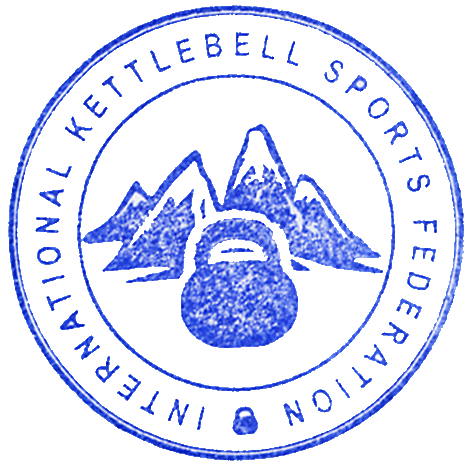 Е.Е. Назаревич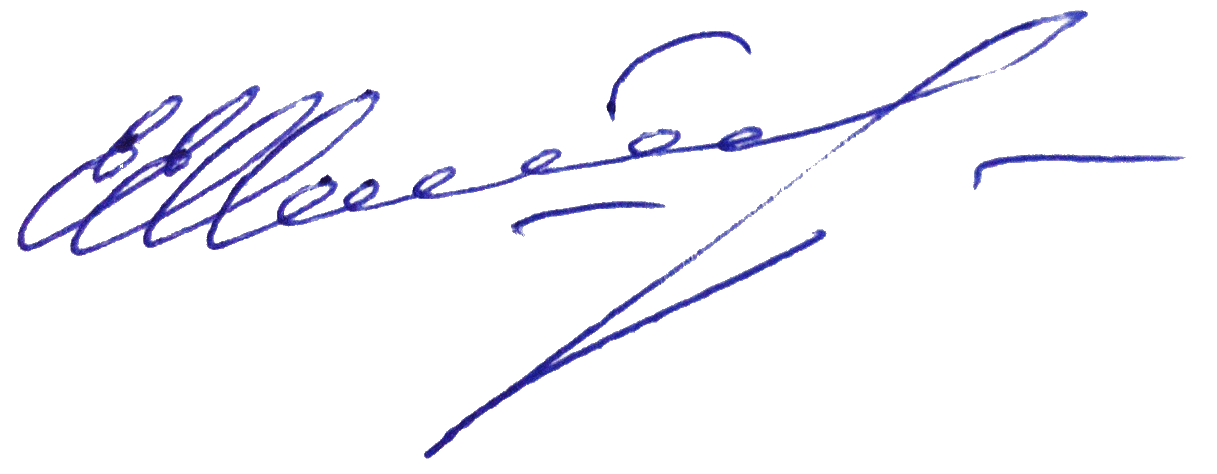 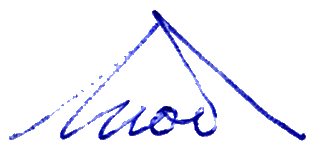 « 19 » мая 2022  г.СОГЛАСОВАНО:ФедерацияГиревого спортаСоюзного государства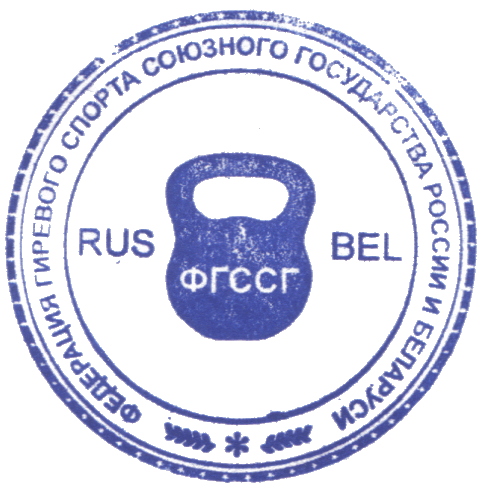 Президент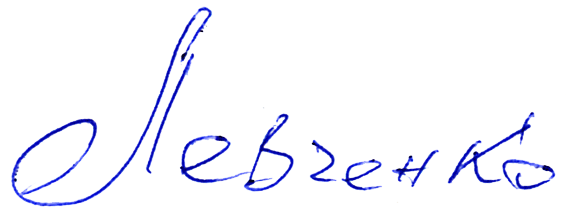 А.О.Лисицын« 17 » мая  2022г.РАЗРАБОТАНО:Международная федерациягиревого триатлонаПрезидент федерации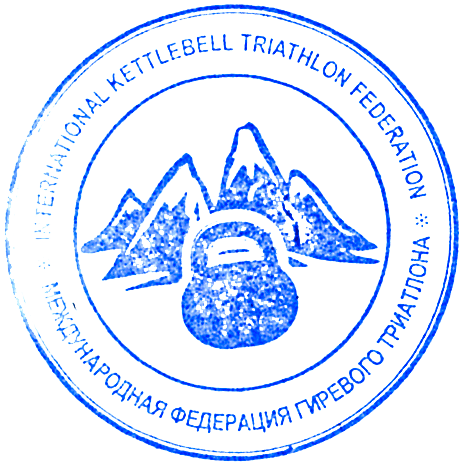 Н.Н. Левченко« 15 » мая  2022  г.